


 	นายพีระ อารีรัตน์ นายแพทย์สาธารณสุขจังหวัดพระนครศรีอยุธยา.เปิดเผยว่า 
รัฐบาลไทยได้กำหนดนโยบายและยุทธศาสตร์ สำหรับพัฒนาเด็กปฐมวัยตามช่วงวัย โดยให้
กระทรวงสาธารณสุข กระทรวงมหาดไทย กระทรวงการพัฒนาสังคมและความมั่นคงของมนุษย์ กระทรวงศึกษาธิการ กระทรวงกลาโหม รวมถึงองค์กรหลักอื่นๆ ร่วมรับผิดชอบช่วยกันขับเคลื่อนนโยบายเด็กปฐมวัยไปสู่การปฏิบัติให้สัมฤทธิ์ผลตามเป้าหมายอย่างมีประสิทธิภาพ แผนพัฒนาเด็กและเยาวชนแห่งชาติฉบับที่ 2 (พ.ศ.2560 - 2564) ประกอบกับแผนพัฒนาเศรษฐกิจและสังคมแห่งชาติ ฉบับที่ 12 (พ.ศ. 2560 - 2564) ได้กำหนดยุทธศาสตร์การเสริมสร้างและพัฒนาศักยภาพทุนมนุษย์ มีวัตถุประสงค์ ที่จะส่งเสริมเด็กปฐมวัยมีการพัฒนาทักษะทางสมอง ทักษะ
การคิดวิเคราะห์ และทักษะสังคมที่เหมาะสม ลดปัจจัยเสี่ยงด้านสุขภาพ				กระทรวงสาธารณสุขจึงได้จัดทำ “โครงการส่งเสริมพัฒนาการเด็ก เพื่อเฉลิมพระเกียรติ
สมเด็จพระกนิษฐาธิราชเจ้า กรมสมเด็จพระเทพรัตนราชสุดาฯ สยามบรมราชกุมารี เนื่องในโอกาสฉลองพระชนมายุ 5 รอบ 2 เมษายน 2558 ขยายต่อ 3 ปี” เป็นที่ประจักษ์ว่า พระองค์
ทรงมีคุณูปการอย่างหาที่สุดมิได้ในการพัฒนาคุณภาพชีวิตเด็ก และผู้ยากไร้ในชนบท โดยเฉพาะ
การส่งเสริมสุขภาพอนามัย และการแก้ปัญหาภาวะทุพโภชนาการ มาตั้งแต่ปี 2523 
ซึ่งกระทรวงสาธารณสุขได้ดำเนินโครงการต่างๆ เพื่อสนองพระราชดำริมาอย่างต่อเนื่อง		โครงการส่งเสริมพัฒนาการเด็ก เน้นการเฝ้าระวัง ส่งเสริมพัฒนาการเด็กปฐมวัย ตั้งแต่
แรกเกิด – 5 ปี โดยมีวัตถุประสงค์ เพื่อให้เด็กปฐมวัยทุกคนได้รับการเฝ้าระวังและติดตามส่งเสริมกระตุ้นพัฒนาการอย่างต่อเนื่อง โดยพ่อแม่ ผู้ปกครอง ผู้ดูแลเด็ก และอาสาสมัครสาธารณสุข 
รวมถึงบุคลากรสาธารณสุขในพื้นที่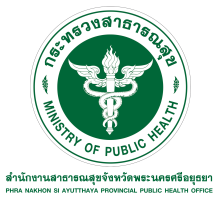  	นพ.พีระ อารีรัตน์  กล่าวต่อว่า จึงขอเชิญชวนประชาชนนำบุตรหลานของท่าน ที่มีอายุ
9 เดือน, 1 ขวบครึ่ง,2 ขวบครึ่ง, 3 ขวบครึ่ง, 5 ขวบ เข้ารับการตรวจคัดกรองพัฒนาการ ฟรี
ไม่เสียค่าใช้จ่ายใดๆ ระหว่างวันที่ 8 – 12 กรกฎาคม 2562	ณ สถานบริการสาธารณสุข 
ศูนย์พัฒนาเด็กเล็ก และสถานดูแลเด็กเล็ก ทุกแห่งใกล้บ้าน									
             “เด็กมีพัฒนาการสมวัย...เพราะผู้ใหญ่ให้ประสบการณ์ที่ดี” 